Паспорти лоиҳаи ШДБХ №30:Барқарорсозӣ ва таҷдиди шабакаҳои обтаъминкунӣ ва обёрии ҷамоати деҳоти Ҷ. Назаров, ноҳияи Шаҳритуз  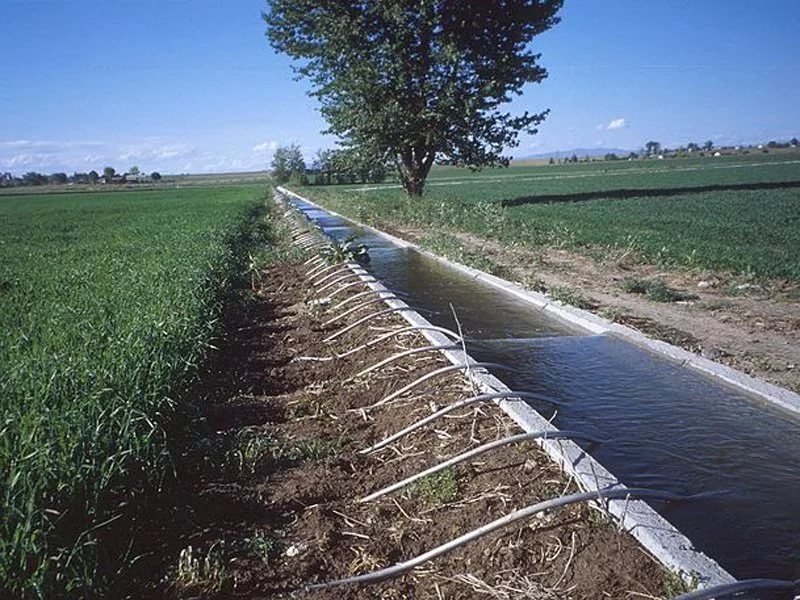 Барои бақарор ва таъмир:Трансформатори 1000 кВт -1 адад.Муҳаррики насоси обкашии НДВ 12 – 4 адад.Муҳаррики таъминоти барқ 320/1500 кВт – 4 адад.Иқтдори лоиҳа:Обёрии 100 Га заминҳои кишоварзӣОбёрии 144 Га қитъаҳои боғу полезӣИстеҳсоли эњтимолии 16 450 тонна маҳсулоти кишоварзӣАҳолии маќсаднок – таќрибан 207 адад хоҷагиҳои деҳқонии ҷамоати деҳотиҶ. Назаров1Номгўи лоињаБарқарорсозӣ ва таҷдиди шабакаҳои обтаъминкунӣ ва обёрии ҷамоати деҳоти Ҷ. Назаров, ноҳияи Шаҳритуз 2СоњаОбтаъминкунӣ3Самти татбиќи лоињаИнфрасохтор 4Макони татбиќи лоиња (Суроѓаи љойгиршавї) вилояти Хатлон, ноҳияи Шаҳритуз, ҷамоати деҳоти Ҷ. Назаров 5Арзиши эњтимолии лоиња бо доллари ИМА 250 0006Мўњлати тахминии татбиќи лоиња Сохтмон: 1 сол, истифодабарӣ: 10 сол7Мўњлати эњтимолии харљбарории лоиња6 сол8Тавсифи мухтассари лоиҳаБарқарорсозии шабакаҳои обёрии деҳаҳои Утанобод, Айвољ ва Лубиёкори ҷамоати деҳоти  Љ. Назаров дар ноҳияи Шаҳритуз бо дарназардошти муосиргардонї ва ҷорӣ намудани технологияҳои нави низоми обёрии заминҳо 9Маќсад ва вазифањои лоињаМақсади лоиҳа - таъмин намудани фаъолияти самараноки низоми оберии 100 Га заминҳои кишоварзӣ ва 144 Га қитъаҳои боѓдории ҷамоати деҳоти Љ.Назаров, ноҳияи Шаҳритуз, ки таќрибан 207 адад хоҷагиҳои деҳқониро дар бар мегирад.Ташкил намудани 1650 адад ҷойњои нави корӣ.10Иштироки давлат- пешнињоди њуќуќи истифодаи шабакаи обёри љамоати дењоти Љ.Назаров то ба мўњлати нињоии амали созишномаи ШДБХ11Иштироки шарики хусусї-Маблаѓгузории лоињаи ШДБХ аз њисоби маблаѓњои шахсї ва ё дигар маблаѓњои љалбшаванда;- Истифода ва идоракунї, аз љумла таъмини коршоямии ва фаъолияти муназзами шабакаи обёри;12Намуди созишнома/ шакли ШДБХ - сохтмон, истифодабарї ва супоридан;- сохтмон иљора ва супоридан- дигар шаклњои ШДБХ, ки дар асоси гуфтушунидњо байни тарафњо мувофиќа ва дар Созишнома муќаррар карда мешаванд.13Ташаббускори лоиҳа (Шарики давлатї)Мақомоти иҷроияи ҳокимияти давлатии ноҳияи Шаҳритуз14Суроѓаи ташаббускори лоиҳа ва маълмот барои тамос вилояти Хатлон, ноҳияи Шаҳритуз, кӯч. И. Сомонӣ 54
Тел. (+9923240) 2-16-14